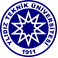 YILDIZ TEKNİK ÜNİVERSİTESİOKUL ÖNCESİ EĞİTİM BİRİMLERİ AİDAT İADE FORMU..................................................................................................ANAOKULU MÜDÜRLÜĞE’NEOkulunuzun ………………………………………………………………………………… isimli  öğrencinin velisiyim.Dilekçede belirtilen neden(ler)den dolayı ……………….. …………..ay(lara) ait  aidat ödemesinin tarafıma iade edilmesini arz ederim.                                                                                                            VELİ                                                                                                                    AD SOYAD / İMZA / TARİH ALINAN AİDAT İLE İLGİLİ BİLGİLERVerilecek Aidatın Miktarı İle İlgili Bilgiler……./……./201..                                                                       UYGUNDURİlgili Memur                                                                            Anaokulu Müdürü    Banka Adı ve ŞubesiBanka ŞB. Kodu Hesap NumarasıIban NumarasıVeli Telefon NumarasıAit olduğu ayYatırılan aidatın miktarıToplam1.Dekont2.DekontGenel  ToplamTUTARKesinti(leri)in nedeni:Kesinti MiktarıÖdenecek Miktar